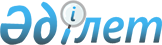 Қазақстан Республикасы Президентiнiң 2003 жылғы 22 желтоқсандағы N 433 өкiмiне өзгерiстер енгiзу туралы
					
			Күшін жойған
			
			
		
					Қазақстан Республикасы Президентінің 2004 жылғы 6 мамырдағы N 467 өкімі. Күші жойылды - Қазақстан Республикасы Президентінің 2011 жылғы 26 шілдедегі № 128 Жарлығымен

      Ескерту. Күші жойылды - ҚР Президентінің 2011.07.26 № 128 Жарлығымен.      Қазақстан Республикасы Президентiнiң 2003 жылғы 22 желтоқсандағы "Қазақстанда Ресей жылын өткiзу туралы" N 433 өкiмiне(Қазақстан Республикасының ПҮАЖ-ы, 2003 ж., N 50, 571-құжат) мынадай өзгерiстер енгiзiлсiн: 

      Аталған өкiммен құрылған 2004 жылы Қазақстанда Ресей жылын өткiзу жөнiндегi Қазақстан Республикасының ұйымдастыру комитетiнiң құрамына: Тасмағамбетов Иманғали       - Қазақстан Республикасы Президентi 

Нұрғалиұлы                     Әкiмшiлiгiнiң Басшысы, төраға, Мыңбаев Сауат                - Қазақстан Республикасы Премьер- 

Мұхамбетбайұлы                 Министрiнiң орынбасары, төрағаның 

                               орынбасары, Әбдiманапов Сәрсенғали       - Л.Н.Гумилев атындағы Еуразия 

Әбдiғалиұлы                    ұлттық университетiнiң ректоры, Мансұров Тайыр               - Солтүстiк Қазақстан облысының 

Аймұхаметұлы                   әкiмi, Шөкеев Өмiрзақ               - Астана қаласының әкiмi; 

Естайұлы       мынадай жол: "Қалетаев Дархан             - Қазақстан Республикасы Президентi 

Аманұлы                        Әкiмшiлiгi Iшкi саясат бөлiмiнiң 

                               меңгерушiсi"       мынадай редакцияда жазылсын: "Қалетаев Дархан             - Қазақстан Республикасы Президентi 

Аманұлы                        Әкiмшiлiгi Iшкi саясат басқармасының 

                               Әлеуметтiк-саяси бөлiмiнiң 

                               меңгерушiсi, төрағаның орынбасары";       жоғарыда аталған ұйымдастыру комитетiнiң құрамынан H.Әбiқаев, Е.Ә.Өтембаев, М.М.Тәжин, Т.М.Досмұханбетов, М.Ж.Жолдасбеков, А.В.Смирнов шығарылсын.        Қазақстан Республикасының 

      Президенті 
					© 2012. Қазақстан Республикасы Әділет министрлігінің «Қазақстан Республикасының Заңнама және құқықтық ақпарат институты» ШЖҚ РМК
				